ที่             /๒๕๖๒						แผนกศิลปะการป้องกันตัว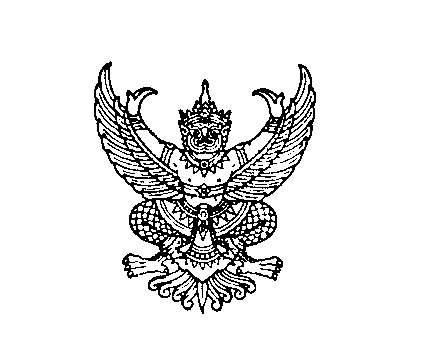 กองทัพอากาศ ดอนเมืองกทม.๑๐๒๑๐			                                                           		   ๒๕๖๒เรื่อง     ขอเชิญเข้าร่วมแข่งขันกีฬานักเรียนชิงถ้วยผู้บัญชาการทหารอากาศ ประเภท ยูยิตสู ครั้งที่ ๔๘ประจำปี ๒๕๖๒เรียนสิ่งที่ส่งมาด้วย    ๑.  หนังสือรับรองจากโรงเรียนของนักกีฬาที่ศึกษาอยู่			๒.  ใบทะเบียนรูปถ่ายแต่ละรุ่นอายุ (ชาย – หญิง)	๓.  ใบสมัครเข้าร่วมแข่งขันกีฬานักเรียนชิงถ้วยผู้บัญชาการทหารอากาศประเภท ยูยิตสู                ครั้งที่ ๔๘ ประจำปี ๒๕๖๒                  	ด้วยกองทัพอากาศจะจัดการแข่งขันกีฬานักเรียนชิงถ้วยผู้บัญชาการทหารอากาศ ประเภท ยูยิตสู            ครั้งที่ ๔๘ ประจำปี ๒๕๖๒ วันที่  ๒๐ สิงหาคม ๒๕๖๒ โดยมีรายละเอียด ดังนี้เปิดรับสมัครวันที่ ๑ กรกฎาคม ๒๕๖๒ รายชื่อนักกีฬาส่งทาง  ระบบสมัครออนไลน์  เอกสารส่งตรวจสอบวันชั่งน้ำหนัก ค่าสมัครชำระวันชั่งน้ำหนัก และจะปิดรับสมัคร ในวันที่  ๒๐ สิงหาคม ๒๕๖๒   เวลา ๒๔๐๐ ไม่รับสมัคร ทางโทรศัพท์ ,โทรสาร ,ไปรษณีย์ (หลังจากปิดการรับสมัครแล้วไม่สามารถเพิ่มเติมนักกีฬาได้) หรือเปลี่ยนรุ่น		๒.  ค่าสมัคร กีฬายูยิตสู รุ่นละ ๓๐๐ บาท 		๓.  อายุนักกีฬา นับปี พ.ศ. เกิด		จึงเรียนมาเพื่อทราบ หากสนใจขอเชิญสอบถามรายละเอียดได้ที่ แผนกศิลปะการป้องกันตัวกองทัพอากาศ โทร.๐๖-๒๖๒๖-๘๔๑๑ ,๐-๙๔๑-๖๐๗-๐๙๙ขอแสดงความนับถือ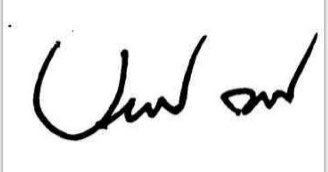 		                นาวาอากาศโท        (พิทักษ์      คำปิตะ)        เลขานุการ / อนุกรรมการ          แผนกศิลปะการป้องกันตัวกองทัพอากาศแผนกศิลปะการป้องกันตัว กองทัพอากาศโทร.๐๖-๒๖๒๖-๘๔๑๑,๐-๙๔๑-๖๐๗-๐๙๙ใบประเภทที่มีการแข่งขันกีฬานักเรียนชิงถ้วยผู้บัญชาการทหารอากาศประเภท ยูยิตสูครั้งที่ ๔๘ ประจำปี ๒๕๖๒วันที่ ๒๐ สิงหาคม ๒๕๖๒                 ระดับยุวชนอายุไม่เกิน ๘ ปี*** ประเภท โชว์ Duo classic อายุไม่เกิน  ๘ ปี ***ระดับยุวชนอายุไม่เกิน ๑๐ ปี*** ประเภท โชว์ Duo classic อายุไม่เกิน  ๑๐ ปี ***  ระดับเยาวชนอายุไม่เกิน ๑๒ ปี*** ประเภท โชว์ Duo classic อายุไม่เกิน  ๑๒ ปี ***               ระดับเยาวชนอายุไม่เกิน ๑๔  ปี*** ประเภท Duo classic อายุไม่เกิน ๑๔ ปี ***          ระดับเยาวชนอายุไม่เกิน ๑๖ ปี*** ประเภท โชว์ Duo classic อายุไม่เกิน  ๑๖ ปี ***ระดับเยาวชนอายุไม่เกิน ๑๘ ปี*** ประเภท Duo classic อายุไม่เกิน ๑๘ ปี ***๒.  การประชุมผู้จัดการทีม        วันที่  ๒๐ สิงหาคม ๒๕๖๒ เวลา ๐๘๐๐ น. ณ สโมสรนายทหารชั้นประทวนกองทัพอากาศ๓.  การชั่งน้ำหนัก          วันที่  ๒๐ สิงหาคม ๒๕๖๒ เวลา ๐๖๐๐  – ๐๗๓๐  (ชั่งน้ำหนักในวันที่แข่งขัน)                                   ณ  สโมสรนายทหารชั้นประทวนกองทัพอากาศ๔.  กำหนดการแข่งขันทำการแข่งขัน  ณ สโมสรนายทหารชั้นประทวนกองทัพอากาศ          วันที่  ๒๐ สิงหาคม ๒๕๖๒ เวลา ๐๙๐๐  เริ่มการแข่งขัน๕.  ค่าสมัครแข่งขัน   -  ค่าสมัคร กีฬายูยิตสูประเภทละ ๓๐๐ บาท ประเภทโชว์ศิลปะป้องกันตัว ๖๐๐ บาท๖.  คุณสมบัตรนักกีฬา ๖.๑   ผู้สมัครกรอกใบสมัครด้วยตนเองและต้องมีคำยินยอมจากผู้ปกครองให้เข้าร่วมการแข่งขันได้๖.๒   รูปถ่ายหน้าตรงไม่สวมหมวก ไม่สวมแว่นตาดำ ขนาด ๑ นิ้ว จำนวน ๓ รูป๖.๓   สำเนาบัตรประจำตัวประชาชน หรือสูติบัตร (รับรองสำเนาโดยผู้มีอำนาจสูงสุดหรือผู้แทนของหน่วยราชการ สถาบันการศึกษา ๖.๔   บัญชีรายชื่อนักกีฬายูยิตสู และเจ้าหน้าที่๖.๕   ใบทะเบียนรูปนักกีฬายูยิตสูและเจ้าหน้าที่       ๖.๖   สมัครแข่งขัน ระบบสมัครออนไลน์  http://www.fightingtkd.com/  สิ้นสุดวันส่งรายชื่อ  	วันที่  - ๒๕๖๒ เวลา ๒๔๐๐๖.๗   เอกสารต่าง ๆ ตรวจสอบวันชั่งน้ำหนัก* หมายเหตุไม่รับการเปลี่ยนแปลงใดๆทั้งสิ้นหลังจากสิ้นสุดวันส่งรายชื่อ๗.  กำหนดการส่งใบสมัคร-  ใบสมัครพร้อมใบทะเบียนรูป และบัญชีรายชื่อ นำมาส่งหลักฐานเพื่อตรวจในวันชั่งน้ำหนัก                             ณ สโมสรนายทหารชั้นประทวนกองทัพอากาศสอบถามรายละเอียดเพิ่มเติมที่ โทรศัพท์ ๐๖-๒๖๒๖-๘๔๑๑,๐-๙๔๑-๖๐๗-๐๙๙๘.  รางวัลการแข่งขัน๘.๑  รางวัลสำหรับนักกีฬา	ชนะเลิศ				เหรียญกระไหล่ทอง และประกาศนียบัตร	รองชนะเลิศอันดับ ๑		เหรียญกระไหล่เงิน และประกาศนียบัตร	รองชนะเลิศอันดับ ๒		เหรียญกระไหล่ทองแดง และประกาศนียบัตร๘.๒  ถ้วยรางวัลสำหรับทีม                     ถ้วยรางวัลนักกีฬายอดเยี่ยมชาย-หญิง ยุวชนอายุไม่เกิน ๘ ปี		ถ้วยรางวัลนักกีฬายอดเยี่ยมชาย-หญิง ยุวชนอายุไม่เกิน  ๑๐ ปี	ถ้วยรางวัลผู้นักกีฬายอดเยี่ยมชาย-หญิง ยุวชนอายุไม่เกิน ๑๒ ปี 	ถ้วยรางวัลนักกีฬายอดเยี่ยมชาย-หญิง ยุวชนอายุไม่เกิน ๑๔ ปี 	ถ้วยรางวัลนักกีฬายอดเยี่ยมชาย-หญิง เยาวชนอายุไม่เกิน ๑๖ ปี	ถ้วยรางวัลนักกีฬายอดเยี่ยมชาย-หญิง เยาวชนอายุไม่เกิน ๑๘ ปี               	ถ้วยรางวัลชนะเลิศคะแนนรวมประเภทบุคคลชาย-หญิง ยุวชนอายุไม่เกิน ๘ ปี		ถ้วยรางวัลชนะเลิศคะแนนรวมประเภทบุคคลชาย-หญิง ยุวชนอายุไม่เกิน ๑๐ ปี	ถ้วยรางวัลชนะเลิศคะแนนรวมประเภทบุคคลชาย-หญิง ยุวชนอายุไม่เกิน ๑๒ ปี 	ถ้วยรางวัลชนะเลิศคะแนนรวมประเภทบุคคลชาย-หญิง ยุวชนอายุไม่เกิน ๑๔ ปี 	ถ้วยรางวัลชนะเลิศคะแนนรวมประเภทบุคคลชาย-หญิง เยาวชนอายุไม่เกิน ๑๖ ปี 	ถ้วยรางวัลชนะเลิศคะแนนรวมประเภทบุคคลชาย-หญิง เยาวชนอายุไม่เกิน ๑๘ ปี ๙.  การนับคะแนนรวมให้นับจำนวนเหรียญทองเป็นหลักโดยทีมที่ได้รับเหรียญทองมากกว่าถือเป็นทีมคะแนนรวมอันดับที่ ๑กรณีที่จำนวนเหรียญทองเท่ากันให้ดูจำนวนเหรียญเงิน  และทองแดงตามลำดับกรณีไม่ถึง ๔ ทีม ถือเป็นการประลองไม่นับเหรียญ (ถ้าเกิดกรณีจำนวนเหรียญทุกเหรียญเท่ากันหมดให้ดูจำนวนนักกีฬาที่โรงเรียนนั้นๆ ส่งเข้าร่วมการแข่งขันโรงเรียนไหนส่งนักกีฬาเข้าร่วมการแข่งขันมากกว่าเป็นฝ่ายชนะ)๑๐. การรักษาพยาบาลฝ่ายจัดการแข่งขันจะดูแลรับผิดชอบการปฐมพยาบาลเบื้องต้นเท่านั้นหากต้องเข้ารับการรักษาพยาบาล ทุกทีมฯ จะต้องรับผิดชอบค่าใช้จ่ายเอง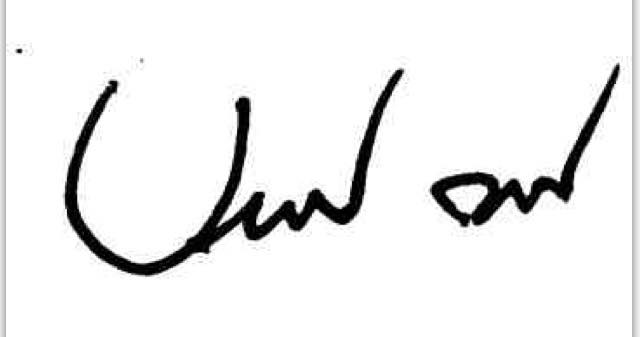                                                   นาวาอากาศโท        (พิทักษ์      คำปิตะ)                                                                         เลขานุการ / อนุกรรมการ						 แผนกศิลปะการป้องกันตัว กองทัพอากาศระดับยุวชนอายุไม่เกิน ๘ ปีประเภทต่อสู้( Fighting )ระดับยุวชนอายุไม่เกิน ๘ ปีประเภทต่อสู้( Fighting )ระดับยุวชนอายุไม่เกิน ๘ ปีประเภทต่อสู้( Fighting )ระดับยุวชนอายุไม่เกิน ๘ ปีประเภทต่อสู้( Fighting )บุคคลชายบุคคลชายบุคคลหญิงบุคคลหญิง๑รุ่นน้ำหนักไม่เกิน ๒๐ กก.๑รุ่นน้ำหนักไม่เกิน ๒๐ กก.๒รุ่นน้ำหนักไม่เกิน ๒๓ กก.๒รุ่นน้ำหนักไม่เกิน ๒๓ กก.๓รุ่นน้ำหนักไม่เกิน ๒๖ กก.๓รุ่นน้ำหนักไม่เกิน ๒๖ กก.๔รุ่นน้ำหนักไม่เกิน ๓๐ กก.๔รุ่นน้ำหนักไม่เกิน ๓๐ กก.๕รุ่นน้ำหนักไม่เกิน ๓๔ กก.๕รุ่นน้ำหนักไม่เกิน ๓๔ กก.๖รุ่นน้ำหนักเกิน ๓๔ กก.๖รุ่นน้ำหนักเกิน ๓๔ กก.ระดับยุวชนอายุไม่เกิน ๘ ปีประเภทท่าล็อค ( Newaza )ระดับยุวชนอายุไม่เกิน ๘ ปีประเภทท่าล็อค ( Newaza )ระดับยุวชนอายุไม่เกิน ๘ ปีประเภทท่าล็อค ( Newaza )ระดับยุวชนอายุไม่เกิน ๘ ปีประเภทท่าล็อค ( Newaza )บุคคลชายบุคคลชายบุคคลหญิงบุคคลหญิง๑รุ่นน้ำหนักไม่เกิน ๒๐ กก.๑รุ่นน้ำหนักไม่เกิน ๒๐ กก.๒รุ่นน้ำหนักไม่เกิน ๒๓ กก.๒รุ่นน้ำหนักไม่เกิน ๒๓ กก.๓รุ่นน้ำหนักไม่เกิน ๒๖ กก.๓รุ่นน้ำหนักไม่เกิน ๒๖ กก.๔รุ่นน้ำหนักไม่เกิน ๓๐ กก.๔รุ่นน้ำหนักไม่เกิน ๓๐ กก.๕รุ่นน้ำหนักไม่เกิน ๓๔ กก.๕รุ่นน้ำหนักไม่เกิน ๓๔ กก.๖รุ่นน้ำหนักเกิน ๓๔ กก.๖รุ่นน้ำหนักเกิน ๓๔ กก.คู่ชายคู่หญิงคู่ผสมระดับยุวชนอายุไม่เกิน ๑๐ ปีประเภทประเภทต่อสู้( Fighting )ระดับยุวชนอายุไม่เกิน ๑๐ ปีประเภทประเภทต่อสู้( Fighting )ระดับยุวชนอายุไม่เกิน ๑๐ ปีประเภทประเภทต่อสู้( Fighting )ระดับยุวชนอายุไม่เกิน ๑๐ ปีประเภทประเภทต่อสู้( Fighting )                       บุคคลชาย                       บุคคลชาย                        บุคคลหญิง                        บุคคลหญิง๑รุ่นน้ำหนักไม่เกิน  ๒๒ กก.๑รุ่นน้ำหนักไม่เกิน  ๒๒ กก.๒รุ่นน้ำหนักไม่เกิน  ๒๕ กก.๒รุ่นน้ำหนักไม่เกิน  ๒๕ กก.๓รุ่นน้ำหนักไม่เกิน  ๒๘ กก.๓รุ่นน้ำหนักไม่เกิน  ๒๘ กก.๔รุ่นน้ำหนักไม่เกิน  ๓๒ กก.๔รุ่นน้ำหนักไม่เกิน  ๓๒ กก.๕รุ่นน้ำหนักไม่เกิน  ๓๗ กก.๕รุ่นน้ำหนักไม่เกิน  ๓๗ กก.๖รุ่นน้ำหนักไม่เกิน  ๔๒ กก.๖รุ่นน้ำหนักไม่เกิน  ๔๒ กก.๗รุ่นน้ำหนักเกิน  ๔๒ กก.๗รุ่นน้ำหนักเกิน  ๔๒ กก.ระดับยุวชนอายุไม่เกิน  ๑๐  ปีประเภทท่าล็อค ( Newaza )ระดับยุวชนอายุไม่เกิน  ๑๐  ปีประเภทท่าล็อค ( Newaza )ระดับยุวชนอายุไม่เกิน  ๑๐  ปีประเภทท่าล็อค ( Newaza )ระดับยุวชนอายุไม่เกิน  ๑๐  ปีประเภทท่าล็อค ( Newaza )                       บุคคลชาย                       บุคคลชาย                        บุคคลหญิง                        บุคคลหญิง๑รุ่นน้ำหนักไม่เกิน  ๒๒ กก.๑รุ่นน้ำหนักไม่เกิน  ๒๒ กก.๒รุ่นน้ำหนักไม่เกิน  ๒๕ กก.๒รุ่นน้ำหนักไม่เกิน  ๒๕ กก.๓รุ่นน้ำหนักไม่เกิน  ๒๘ กก.๓รุ่นน้ำหนักไม่เกิน  ๒๘ กก.๔รุ่นน้ำหนักไม่เกิน  ๓๒ กก.๔รุ่นน้ำหนักไม่เกิน  ๓๒ กก.๕รุ่นน้ำหนักไม่เกิน  ๓๗ กก.๕รุ่นน้ำหนักไม่เกิน  ๓๗ กก.๖รุ่นน้ำหนักไม่เกิน  ๔๒ กก.๖รุ่นน้ำหนักไม่เกิน  ๔๒ กก.๗รุ่นน้ำหนักเกิน  ๔๒ กก.๗รุ่นน้ำหนักเกิน  ๔๒ กก.คู่ชายคู่หญิงคู่ผสมระดับเยาวชนอายุไม่เกิน ๑๒  ปีประเภทประเภทต่อสู้( Fighting )ระดับเยาวชนอายุไม่เกิน ๑๒  ปีประเภทประเภทต่อสู้( Fighting )ระดับเยาวชนอายุไม่เกิน ๑๒  ปีประเภทประเภทต่อสู้( Fighting )ระดับเยาวชนอายุไม่เกิน ๑๒  ปีประเภทประเภทต่อสู้( Fighting )                        บุคคลชาย                        บุคคลชาย                        บุคคลหญิง                        บุคคลหญิง๑รุ่นน้ำหนักไม่เกิน  ๒๘ กก.๑รุ่นน้ำหนักไม่เกิน  ๒๘ กก.๒รุ่นน้ำหนักไม่เกิน  ๓๒ กก.๒รุ่นน้ำหนักไม่เกิน  ๓๒ กก.๓รุ่นน้ำหนักไม่เกิน  ๓๖ กก.๓รุ่นน้ำหนักไม่เกิน  ๓๖ กก.๔รุ่นน้ำหนักไม่เกิน  ๔๐ กก.๔รุ่นน้ำหนักไม่เกิน  ๔๐ กก.๕รุ่นน้ำหนักไม่เกิน  ๔๕ กก.๕รุ่นน้ำหนักไม่เกิน  ๔๕ กก.๖รุ่นน้ำหนักไม่เกิน  ๕๐ กก.๖รุ่นน้ำหนักไม่เกิน  ๕๐ กก.๗รุ่นน้ำหนักไม่เกิน  ๕๕ กก.๗รุ่นน้ำหนักเกิน  ๕๐ กก.๘รุ่นน้ำหนักเกิน  ๕๕ กก.ระดับเยาวชนอายุไม่เกิน  ๑๒  ปีประเภทท่าล็อค ( Newaza )ระดับเยาวชนอายุไม่เกิน  ๑๒  ปีประเภทท่าล็อค ( Newaza )ระดับเยาวชนอายุไม่เกิน  ๑๒  ปีประเภทท่าล็อค ( Newaza )ระดับเยาวชนอายุไม่เกิน  ๑๒  ปีประเภทท่าล็อค ( Newaza )                        บุคคลชาย                        บุคคลชาย                        บุคคลหญิง                        บุคคลหญิง๑รุ่นน้ำหนักไม่เกิน  ๒๘ กก.๑รุ่นน้ำหนักไม่เกิน  ๒๘ กก.๒รุ่นน้ำหนักไม่เกิน  ๓๒ กก.๒รุ่นน้ำหนักไม่เกิน  ๓๒ กก.๓รุ่นน้ำหนักไม่เกิน  ๓๖ กก.๓รุ่นน้ำหนักไม่เกิน  ๓๖ กก.๔รุ่นน้ำหนักไม่เกิน  ๔๐ กก.๔รุ่นน้ำหนักไม่เกิน  ๔๐ กก.๕รุ่นน้ำหนักไม่เกิน  ๔๕ กก.๕รุ่นน้ำหนักไม่เกิน  ๔๕ กก.๖รุ่นน้ำหนักไม่เกิน  ๕๐ กก.๖รุ่นน้ำหนักไม่เกิน  ๕๐ กก.๗รุ่นน้ำหนักไม่เกิน  ๕๕ กก.๗รุ่นน้ำหนักเกิน  ๕๐ กก.๘รุ่นน้ำหนักเกิน  ๕๕ กก.คู่ชายคู่หญิงคู่ผสมระดับเยาวชนอายุไม่เกิน  ๑๔    ปี ประเภทต่อสู้ประเภทต่อสู้( Fighting )ระดับเยาวชนอายุไม่เกิน  ๑๔    ปี ประเภทต่อสู้ประเภทต่อสู้( Fighting )ระดับเยาวชนอายุไม่เกิน  ๑๔    ปี ประเภทต่อสู้ประเภทต่อสู้( Fighting )ระดับเยาวชนอายุไม่เกิน  ๑๔    ปี ประเภทต่อสู้ประเภทต่อสู้( Fighting )                        บุคคลชาย                        บุคคลชาย                        บุคคลหญิง                        บุคคลหญิง๑รุ่นน้ำหนักไม่เกิน  ๓๕ กก.๑รุ่นน้ำหนักไม่เกิน  ๓๒ กก.๒รุ่นน้ำหนักไม่เกิน  ๔๐ กก.๒รุ่นน้ำหนักไม่เกิน  ๓๖ กก.๓รุ่นน้ำหนักไม่เกิน  ๔๕ กก.๓รุ่นน้ำหนักไม่เกิน  ๔๐ กก.๔รุ่นน้ำหนักไม่เกิน  ๕๐ กก.๔รุ่นน้ำหนักไม่เกิน  ๔๕ กก.๕รุ่นน้ำหนักไม่เกิน  ๕๕ กก.๕รุ่นน้ำหนักไม่เกิน  ๕๐ กก.๖รุ่นน้ำหนักไม่เกิน  ๖๐ กก.๖รุ่นน้ำหนักไม่เกิน  ๕๕ กก.๗รุ่นน้ำหนักไม่เกิน  ๖๖ กก.๗รุ่นน้ำหนักเกิน  ๕๕ กก.๘รุ่นน้ำหนักเกิน  ๖๖ กก.ระดับเยาวชนอายุไม่เกิน ๑๔    ปีประเภทท่าล็อค ( Newaza )ระดับเยาวชนอายุไม่เกิน ๑๔    ปีประเภทท่าล็อค ( Newaza )ระดับเยาวชนอายุไม่เกิน ๑๔    ปีประเภทท่าล็อค ( Newaza )ระดับเยาวชนอายุไม่เกิน ๑๔    ปีประเภทท่าล็อค ( Newaza )                        บุคคลชาย                        บุคคลชาย                        บุคคลหญิง                        บุคคลหญิง๑รุ่นน้ำหนักไม่เกิน  ๓๕ กก.๑รุ่นน้ำหนักไม่เกิน  ๓๒ กก.๒รุ่นน้ำหนักไม่เกิน  ๔๐ กก.๒รุ่นน้ำหนักไม่เกิน  ๓๖ กก.๓รุ่นน้ำหนักไม่เกิน  ๔๕ กก.๓รุ่นน้ำหนักไม่เกิน  ๔๐ กก.๔รุ่นน้ำหนักไม่เกิน  ๕๐ กก.๔รุ่นน้ำหนักไม่เกิน  ๔๕ กก.๕รุ่นน้ำหนักไม่เกิน  ๕๕ กก.๕รุ่นน้ำหนักไม่เกิน  ๕๐ กก.๖รุ่นน้ำหนักไม่เกิน  ๖๐ กก.๖รุ่นน้ำหนักไม่เกิน  ๕๕ กก.๗รุ่นน้ำหนักไม่เกิน  ๖๖ กก.๗รุ่นน้ำหนักเกิน  ๕๕ กก.๘รุ่นน้ำหนักเกิน  ๖๖ กก.คู่ชายคู่หญิงคู่ผสมระดับเยาวชนอายุไม่เกิน ๑๖  ปีประเภทประเภทต่อสู้( Fighting )ระดับเยาวชนอายุไม่เกิน ๑๖  ปีประเภทประเภทต่อสู้( Fighting )ระดับเยาวชนอายุไม่เกิน ๑๖  ปีประเภทประเภทต่อสู้( Fighting )ระดับเยาวชนอายุไม่เกิน ๑๖  ปีประเภทประเภทต่อสู้( Fighting )                        บุคคลชาย                        บุคคลชาย                        บุคคลหญิง                        บุคคลหญิง๑รุ่นน้ำหนักไม่เกิน  ๔๕ กก.๑รุ่นน้ำหนักไม่เกิน  ๓๖ กก.๒รุ่นน้ำหนักไม่เกิน  ๕๐ กก.๒รุ่นน้ำหนักไม่เกิน  ๔๐ กก.๓รุ่นน้ำหนักไม่เกิน  ๕๕ กก.๓รุ่นน้ำหนักไม่เกิน  ๔๘ กก.๔รุ่นน้ำหนักไม่เกิน  ๖๐ กก.๔รุ่นน้ำหนักไม่เกิน  ๕๒ กก.๕รุ่นน้ำหนักไม่เกิน  ๖๖ กก.๕รุ่นน้ำหนักไม่เกิน  ๕๗ กก.๖รุ่นน้ำหนักไม่เกิน  ๗๓ กก.๖รุ่นน้ำหนักเกิน  ๕๗ กก.๗รุ่นน้ำหนักเกิน  ๗๓ กก.ระดับเยาวชนอายุไม่เกิน ๑๖  ปีประเภทท่าล็อค ( Newaza )ระดับเยาวชนอายุไม่เกิน ๑๖  ปีประเภทท่าล็อค ( Newaza )ระดับเยาวชนอายุไม่เกิน ๑๖  ปีประเภทท่าล็อค ( Newaza )ระดับเยาวชนอายุไม่เกิน ๑๖  ปีประเภทท่าล็อค ( Newaza )                        บุคคลชาย                        บุคคลชาย                        บุคคลหญิง                        บุคคลหญิง๑รุ่นน้ำหนักไม่เกิน  ๔๕ กก.๑รุ่นน้ำหนักไม่เกิน  ๓๖ กก.๒รุ่นน้ำหนักไม่เกิน  ๕๐ กก.๒รุ่นน้ำหนักไม่เกิน  ๔๐ กก.๓รุ่นน้ำหนักไม่เกิน  ๕๕ กก.๓รุ่นน้ำหนักไม่เกิน  ๔๘ กก.๔รุ่นน้ำหนักไม่เกิน  ๖๐ กก.๔รุ่นน้ำหนักไม่เกิน  ๕๒ กก.๕รุ่นน้ำหนักไม่เกิน  ๖๖ กก.๕รุ่นน้ำหนักไม่เกิน  ๕๗ กก.๖รุ่นน้ำหนักไม่เกิน  ๗๓ กก.๖รุ่นน้ำหนักเกิน  ๕๗ กก.๗รุ่นน้ำหนักเกิน  ๗๓ กก.คู่ชายคู่หญิงคู่ผสมระดับเยาวชนอายุไม่เกิน ๑๘  ปี ประเภทประเภทต่อสู้( Fighting )ระดับเยาวชนอายุไม่เกิน ๑๘  ปี ประเภทประเภทต่อสู้( Fighting )ระดับเยาวชนอายุไม่เกิน ๑๘  ปี ประเภทประเภทต่อสู้( Fighting )ระดับเยาวชนอายุไม่เกิน ๑๘  ปี ประเภทประเภทต่อสู้( Fighting )                           บุคคลชาย                           บุคคลชาย                       บุคคลหญิง                       บุคคลหญิง๑รุ่นน้ำหนักไม่เกิน๕๐กก. ๑รุ่นน้ำหนักไม่เกิน๔๔ กก. ๒รุ่นน้ำหนักไม่เกิน๕๕ กก. ๒รุ่นน้ำหนักไม่เกิน๔๘กก. ๓รุ่นน้ำหนักไม่เกิน๖๐ กก. ๓รุ่นน้ำหนักไม่เกิน ๕๒กก. ๔รุ่นน้ำหนักไม่เกิน๖๖ กก. ๔รุ่นน้ำหนักไม่เกิน๕๗กก. ๕รุ่นน้ำหนักไม่เกิน ๗๓กก. ๕รุ่นน้ำหนักไม่เกิน ๖๓กก. ๖รุ่นน้ำหนักไม่เกิน ๘๑กก.๖รุ่นน้ำหนักเกิน ๖๓กก.๗รุ่นน้ำหนักเกิน ๘๑กก.ระดับเยาวชนอายุไม่เกิน ๑๘  ปี ประเภทท่าล็อค ( Newaza )ระดับเยาวชนอายุไม่เกิน ๑๘  ปี ประเภทท่าล็อค ( Newaza )ระดับเยาวชนอายุไม่เกิน ๑๘  ปี ประเภทท่าล็อค ( Newaza )ระดับเยาวชนอายุไม่เกิน ๑๘  ปี ประเภทท่าล็อค ( Newaza )                           บุคคลชาย                           บุคคลชาย                       บุคคลหญิง                       บุคคลหญิง๑รุ่นน้ำหนักไม่เกิน๕๐กก. ๑รุ่นน้ำหนักไม่เกิน๔๔ กก. ๒รุ่นน้ำหนักไม่เกิน๕๕ กก. ๒รุ่นน้ำหนักไม่เกิน๔๘กก. ๓รุ่นน้ำหนักไม่เกิน๖๐ กก. ๓รุ่นน้ำหนักไม่เกิน ๕๒กก. ๔รุ่นน้ำหนักไม่เกิน๖๖ กก. ๔รุ่นน้ำหนักไม่เกิน๕๗กก. ๕รุ่นน้ำหนักไม่เกิน ๗๓กก. ๕รุ่นน้ำหนักไม่เกิน ๖๓กก. ๖รุ่นน้ำหนักไม่เกิน ๘๑กก.๖รุ่นน้ำหนักเกิน ๖๓กก.๗รุ่นน้ำหนักเกิน ๘๑กก.คู่ชายคู่หญิงคู่ผสม